Reformierte Kirchen Bern-Jura-SolothurnSuchergebnisse für "Generationen"Autor / TitelJahrMedientypSignatur / Standort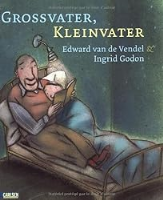 Vendel, Edward van deGrossvater, Kleinvater2007BilderbuchGenerationen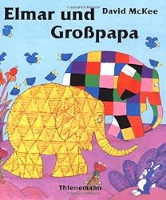 McKee, DavidElmar und Großpapa2001BilderbuchGenerationen